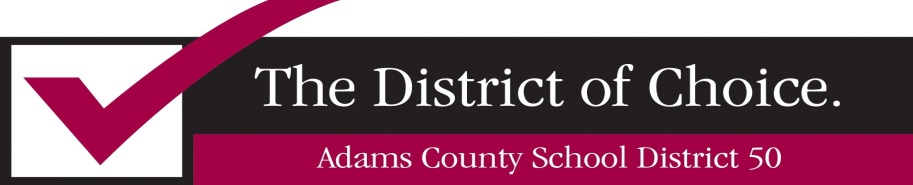  Fecha en que el Distrito/Unidad Administrativa recibió el consentimiento: ___________________________Solicitud para Divulgar o Asegurar Información Confidencial(No se requiere para divulgar a otra Unidad Administrativa)Solicitud para Divulgar o Asegurar Información Confidencial(No se requiere para divulgar a otra Unidad Administrativa)Solicitud para Divulgar o Asegurar Información Confidencial(No se requiere para divulgar a otra Unidad Administrativa)Solicitud para Divulgar o Asegurar Información Confidencial(No se requiere para divulgar a otra Unidad Administrativa)Solicitud para Divulgar o Asegurar Información Confidencial(No se requiere para divulgar a otra Unidad Administrativa)Este permiso será válido por el siguiente período de tiempo.  Inicia el  ________     y terminará el  ________    Este permiso será válido por el siguiente período de tiempo.  Inicia el  ________     y terminará el  ________    Este permiso será válido por el siguiente período de tiempo.  Inicia el  ________     y terminará el  ________    Este permiso será válido por el siguiente período de tiempo.  Inicia el  ________     y terminará el  ________    Este permiso será válido por el siguiente período de tiempo.  Inicia el  ________     y terminará el  ________    Indique su consentimientoRegistros/información que se divulgarán o asegurarán:Indique su consentimientoRegistros/información que se divulgarán o asegurarán:Registros/información que se divulgarán o asegurarán: Sí    No Audiométrica Sí    No Psicológica Psicológica Sí    No Educativa Sí    No Terapia Física Terapia Física Sí    No IEP Sí    NoTrabajo SocialTrabajo Social Sí    No Médica Sí    No Habla/Lenguaje Habla/Lenguaje Sí    No Terapia Ocupacional Sí    No Otro:_____________________ Otro:_____________________ Sí    No Psiquiátrica Sí    No Otro:_____________________ Otro:_____________________DeAAgenciaDirecciónCiudad, Estado, Código PostalToda la información divulgada o asegurada será en cumplimiento de la Ley para los Derechos y Privacidad Educativos de la Familia (Family Education Rights and Privacy Act) y la Ley de Colorado para Registros Abiertos (Colorado Open Records Law). No se divulgará o asegurará ninguna información adicional sin la aprobación previa de los padres, excepto cuando lo exige la ley.Toda la información divulgada o asegurada será en cumplimiento de la Ley para los Derechos y Privacidad Educativos de la Familia (Family Education Rights and Privacy Act) y la Ley de Colorado para Registros Abiertos (Colorado Open Records Law). No se divulgará o asegurará ninguna información adicional sin la aprobación previa de los padres, excepto cuando lo exige la ley.Toda la información divulgada o asegurada será en cumplimiento de la Ley para los Derechos y Privacidad Educativos de la Familia (Family Education Rights and Privacy Act) y la Ley de Colorado para Registros Abiertos (Colorado Open Records Law). No se divulgará o asegurará ninguna información adicional sin la aprobación previa de los padres, excepto cuando lo exige la ley.Toda la información divulgada o asegurada será en cumplimiento de la Ley para los Derechos y Privacidad Educativos de la Familia (Family Education Rights and Privacy Act) y la Ley de Colorado para Registros Abiertos (Colorado Open Records Law). No se divulgará o asegurará ninguna información adicional sin la aprobación previa de los padres, excepto cuando lo exige la ley.Toda la información divulgada o asegurada será en cumplimiento de la Ley para los Derechos y Privacidad Educativos de la Familia (Family Education Rights and Privacy Act) y la Ley de Colorado para Registros Abiertos (Colorado Open Records Law). No se divulgará o asegurará ninguna información adicional sin la aprobación previa de los padres, excepto cuando lo exige la ley.Consentimiento de los PadresYo entiendo que mi consentimiento es voluntario y que puede revocarse por escrito en cualquier momento. Con esta firma autorizo la transferencia de información como se indica en la parte de arriba.Firma (Padre/Guardián/Padre Educativo Suplente)			                FechaConsentimiento de los PadresYo entiendo que mi consentimiento es voluntario y que puede revocarse por escrito en cualquier momento. Con esta firma autorizo la transferencia de información como se indica en la parte de arriba.Firma (Padre/Guardián/Padre Educativo Suplente)			                FechaConsentimiento de los PadresYo entiendo que mi consentimiento es voluntario y que puede revocarse por escrito en cualquier momento. Con esta firma autorizo la transferencia de información como se indica en la parte de arriba.Firma (Padre/Guardián/Padre Educativo Suplente)			                FechaConsentimiento de los PadresYo entiendo que mi consentimiento es voluntario y que puede revocarse por escrito en cualquier momento. Con esta firma autorizo la transferencia de información como se indica en la parte de arriba.Firma (Padre/Guardián/Padre Educativo Suplente)			                FechaConsentimiento de los PadresYo entiendo que mi consentimiento es voluntario y que puede revocarse por escrito en cualquier momento. Con esta firma autorizo la transferencia de información como se indica en la parte de arriba.Firma (Padre/Guardián/Padre Educativo Suplente)			                Fecha